Wednesday 1st July 2020PEhttps://www.afpe.org.uk/thisispe-supporting-parents-to-teach-pe-at-home/Lesson 11 – Catching Catching For this lesson, you will need: Rolled up socksA pillowcase filled with socks Activity 1 – large objectFill the pillowcase with rolled up socks. With a partner, ‘push’ the object back and forth 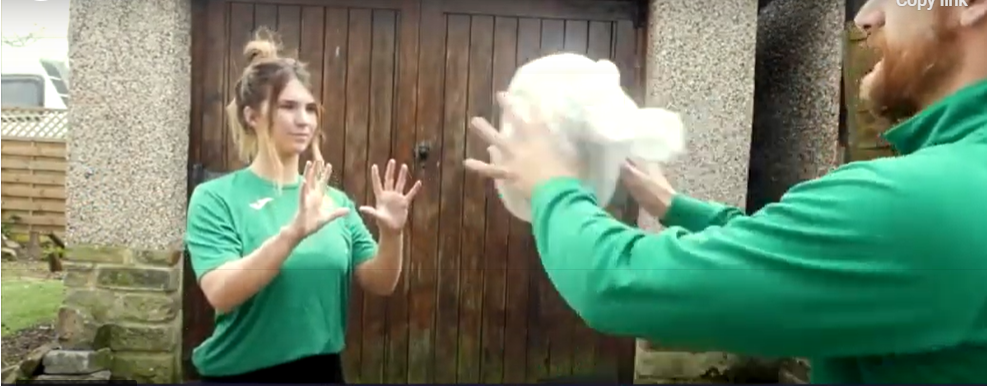 Develop this by throwing to the side or higher up in the air. 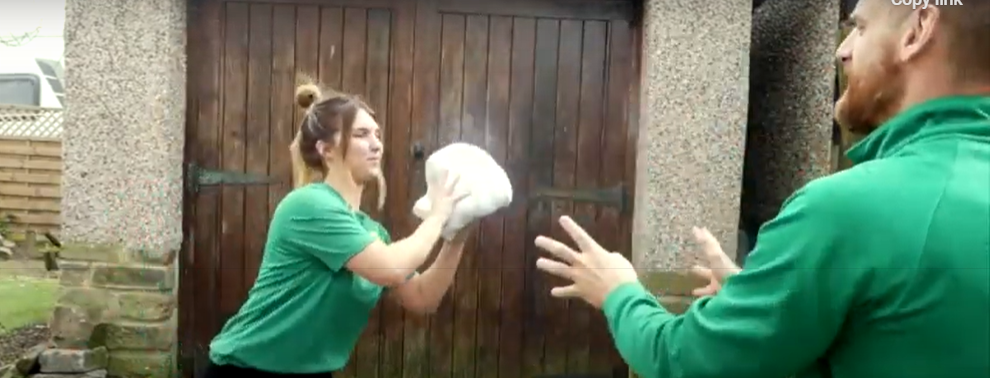 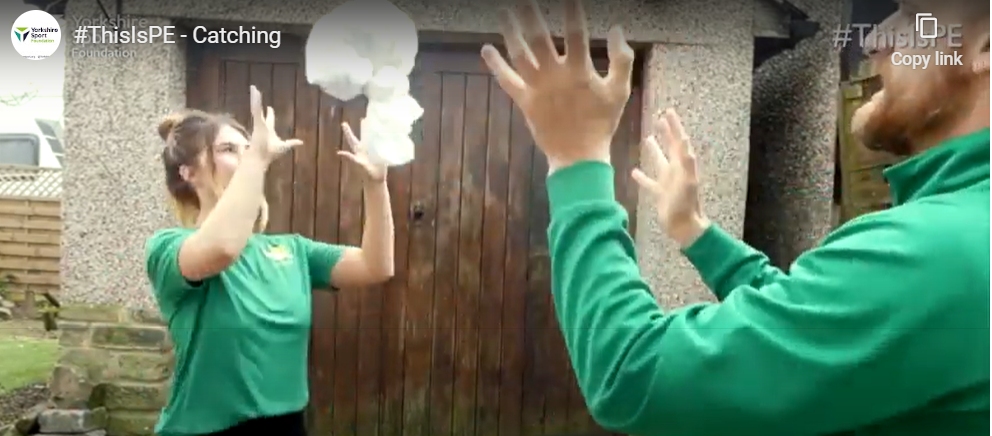 The next step is to add a clap before catching.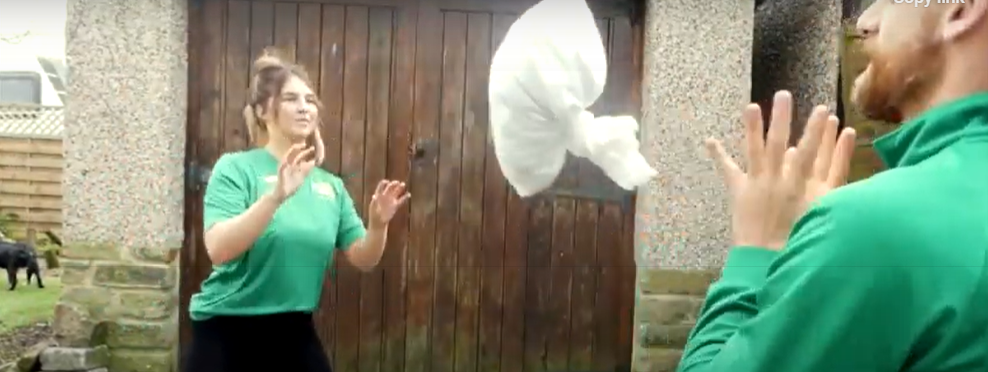 Activity 2 – smaller object This time, only use the rolled up socks. You need to change your catching technique to create a ‘nest’ with your hands that you bring in to your chest. This will cushion the object. 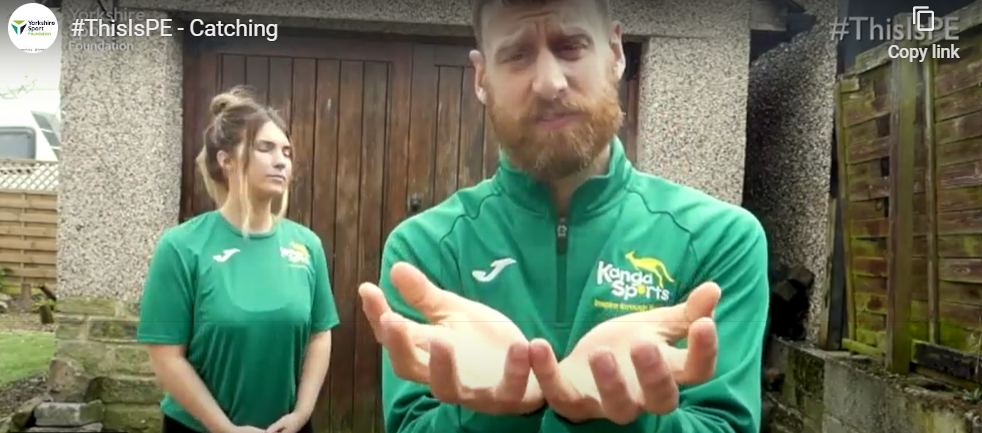 Try throwing it to the side.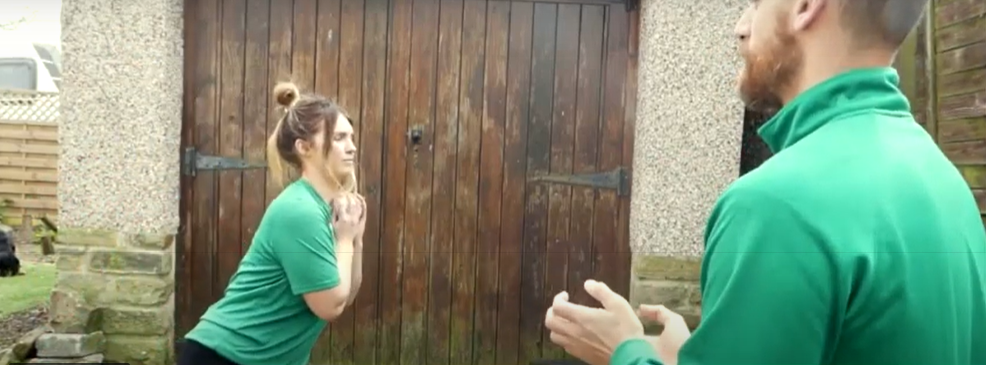 And again, clap before catching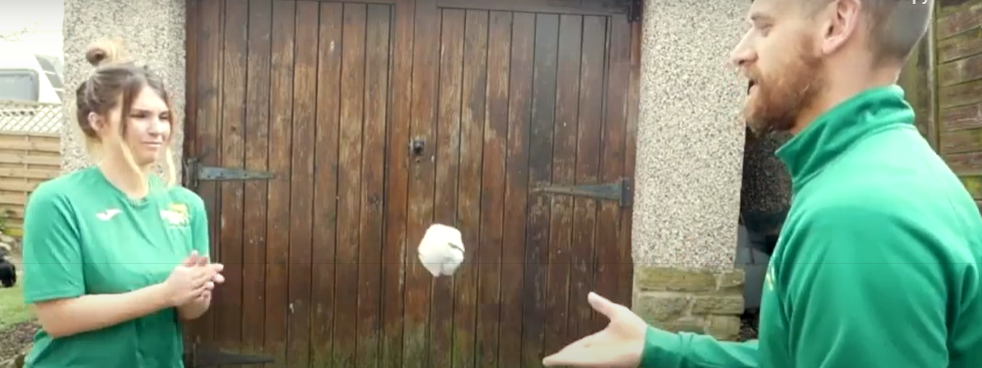 Activity 3 – One handed catch Still create a nest with your hand and when you have caught the object, bring it into your chest.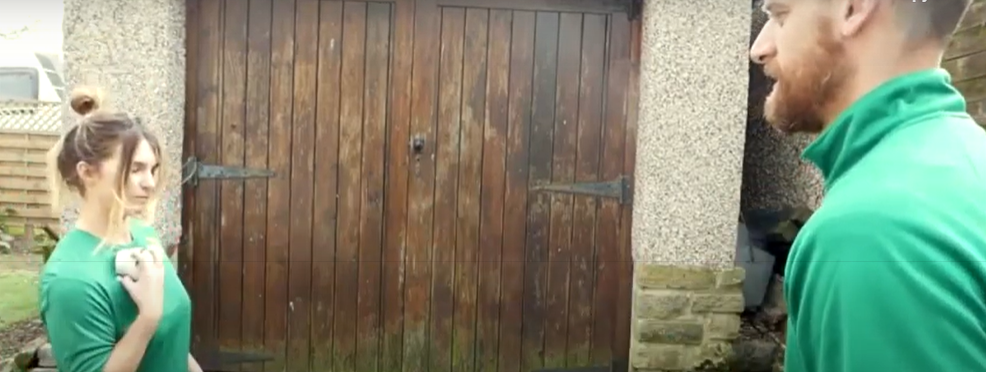 Activity 4 Play catch tennis!1 point for every catch and 1 point each time your opponent drops it. You can play over a chair, table, ironing board etc. Keep count of your own score!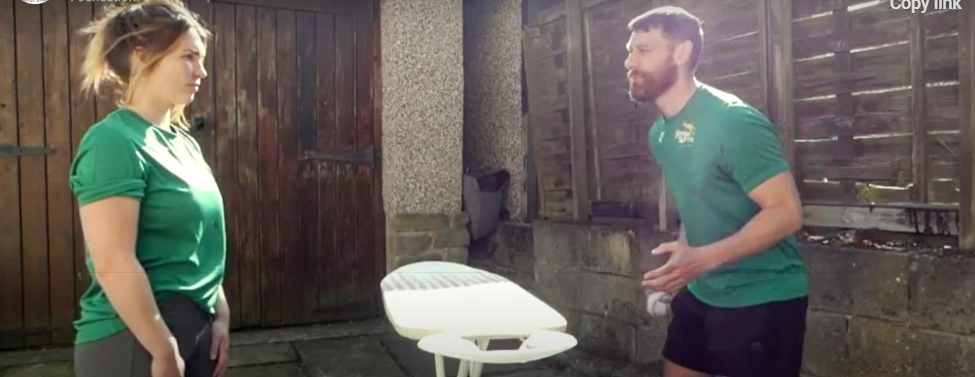 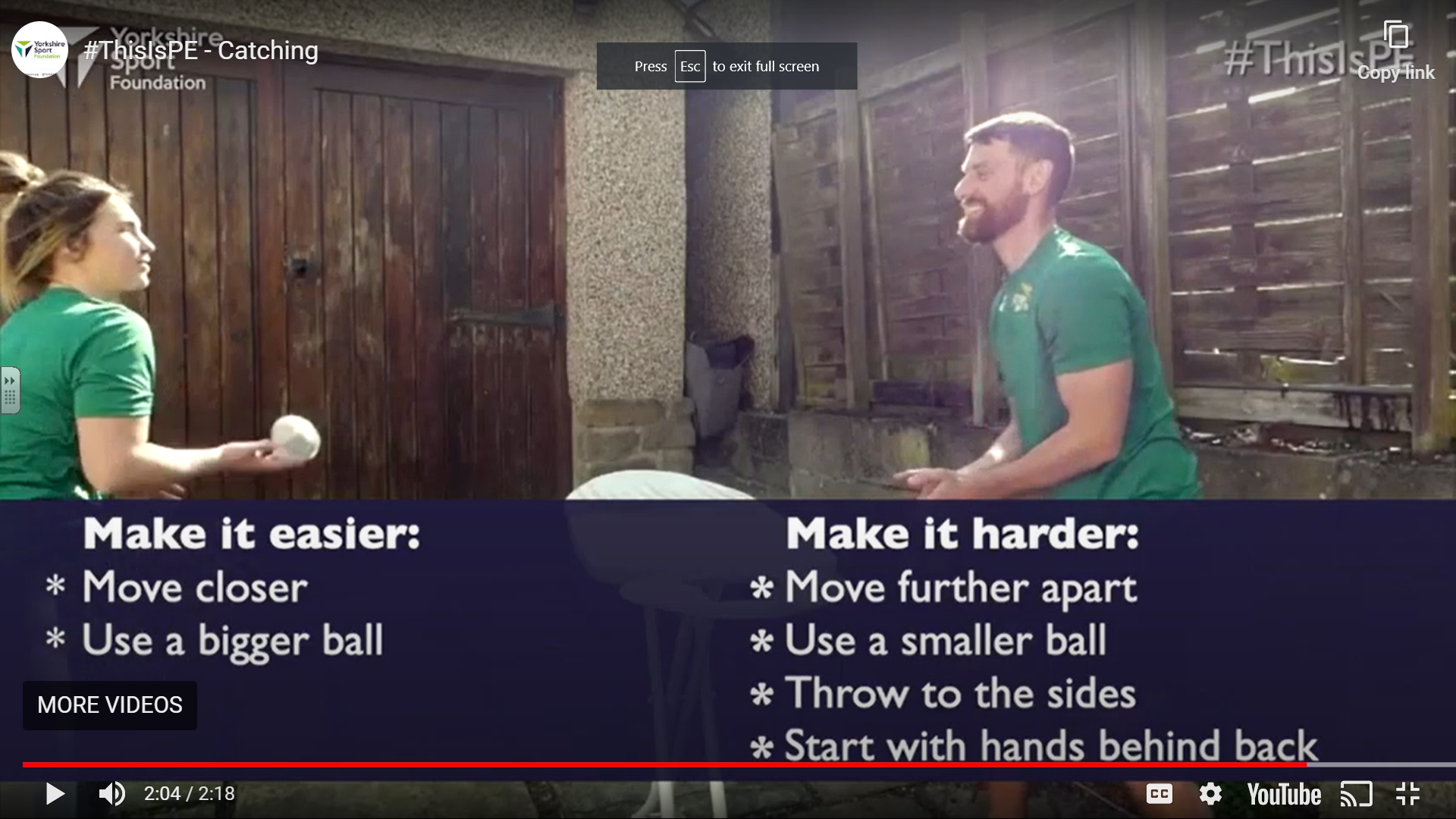 